Your recent request for information is replicated below, together with our response.All legal fees (amounts - Totals ) and any other fees (amounts - Totals) paid to 
law firms, solicitors, advocates, QCs & KCs, arbitration services, and arbitrators and legal representatives (identify all who were paid - firm, name, identity, role)
by Police Scotland since August 2018 to January 2021
In response to the above information request I have attached, at the end of this letter, a list containing gross payments made to (named) law firms and to the Faculty of Advocates, between 1 August 2018 – 31 December 2020. I would ask that you note that the figures provided relate to all categories of payments made to law firms. Accordingly, the attached information encompasses payments in respect of compensation, legal fees and outlays – all in relation to firms (and Advocates) instructed by Police Scotland, and firms on the opposing side of a court action or a claim. I note that your request specifically seeks names of individuals – both solicitors and advocates. To provide some background, when Police Scotland instruct agents on its behalf, or is liable to meet costs in relation to a claim or court action, it is the firm - as opposed to an individual - to whom the sums are due.  Accordingly that information is not held by Police Scotland and in terms of Section 17 of the Act, this letter represents a formal notice that information is not held.Finally, in relation to advocates, payments are made to the Faculty of Advocates, however, the individual names of advocates instructed to represent the Chief Constable is considered exempt.  In terms of section 16 of the Freedom of Information (Scotland) Act 2002, I am refusing to provide you with this information.This information is considered to be exempt in terms of the Freedom of Information (Scotland) Act 2002 (the Act). Section 16 of the Act requires Police Scotland to provide you with a notice which: (a) States that it holds the information, (b) States that it is claiming an exemption, (c) Specifies the exemption in question and (d) States, if that would not be otherwise apparent, why the exemption applies. I can confirm that Police Scotland holds the information requested and the exemption that I consider to be applicable to the information requested by is: Section 38(1) (b) - Personal DataPersonal data is defined in Article 4 of the General Data Protection Regulation (GDPR) as:‘Information relating to an identified or identifiable natural person (“data subject”); an identifiable natural person is one who can be identified, directly or indirectly, in particular by reference to an identifier such as a name, an identification number, location data, an online identifier or to one or more factors specific to the physical, physiological, genetic, mental, economic, cultural or social identity of that natural person’Section 38(2A) of the Act provides that personal data is exempt from disclosure where disclosure would contravene any of the data protection principles set out at Article 5(1) of the GDPR which states that:‘Personal data shall be processed lawfully, fairly and in a transparent manner in relation to the data subject’Article 6 of the GDPR goes on to state that processing shall be lawful only if certain conditions are met.The only potentially applicable condition is set out at Article 6(1)(f) which states: ‘Processing is necessary for the purposes of the legitimate interests pursued by the controller or by a third party, except where such interests are overridden by the interests or fundamental rights and freedoms of the data subject which require protection of personal data. Whilst I accept that you may have a legitimate interest with regards the disclosure of this information and that disclosure may well be necessary for that purpose, I am nonetheless of the view that those interests are overridden by the interests or fundamental rights and freedoms of the data subject(s). On that basis, it is my view that disclosure of the information sought would be unlawful.If you require any further assistance, please contact us quoting the reference above.You can request a review of this response within the next 40 working days by email or by letter (Information Management - FOI, Police Scotland, Clyde Gateway, 2 French Street, Dalmarnock, G40 4EH).  Requests must include the reason for your dissatisfaction.If you remain dissatisfied following our review response, you can appeal to the Office of the Scottish Information Commissioner (OSIC) within 6 months - online, by email or by letter (OSIC, Kinburn Castle, Doubledykes Road, St Andrews, KY16 9DS).Following an OSIC appeal, you can appeal to the Court of Session on a point of law only. This response will be added to our Disclosure Log in seven days' time.Every effort has been taken to ensure our response is as accessible as possible. If you require this response to be provided in an alternative format, please let us know.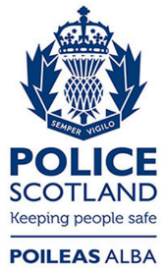 Freedom of Information ResponseOur reference:  FOI 23-3195Responded to:  12 January 2024Total gross AP and BANK payments 1st August 2018- 31st December 2020Total gross AP and BANK payments 1st August 2018- 31st December 2020Supplier £Alexander George & Co1640Anderson Banks5972Anderson Macathur20000Anderson Strathern92953Balfour & Manson42906.86Bannatyne Kirkwood France & Co 10770Bdo Llp82431.35Bell Brodie 860Bell Russell 2420Blackadders 7172BLM Law631.73Bonnar Accident Law31279.6Boyles 150000Brechin,Tindal,Oatts Solicitors12500.88Brodies LLP 2440Bruce Short Solicitors240BTO Solicitors50100Burness Paull Llp71554.48Campbell McCartney1500Campbell Smith 12500Carpenters33541.9Clyde & Co1832384.42Conway Accident Law Practice 30564.5Corrigall Black72DAC Beachcroft13205.51DallasMcMillan650Dentons UK & Middle east LLP14947.2Digby Brown1504136.23Dla Piper Scotland Llp162574.9Dwf Llp57424.8E Thornton & Co17572Faculty Services Limited310268.44Fergusons 120Fleming & Reid15929.64Friends Legal13588.16Gildeas Ltd12214.16Gilson Gray 26000Glasgow Law Practice340.33Harper Macleod Llp42451.63Horwich Farrelly1274.15Hunter And Robertson571Irwin Mitchell Solicitors 19064.4J C Hughes 830Jackson Boyd15822.24Jones Whyte Law4835Kelly & Co 25712.6Kennedys65491.46Keoghs 65.5Kerr Brown97618.16Killean & Co389.57Kindertons Ltd17499.11Km Law27595.5Lawson Coull 1000Ledingham Chalmers Solicitors1693227.4Legal Services Agency Limited501Levy & Mcrae105639.93Linda George Family Law1362Lindsays 12465.9Livingstone Brown185609.39Lyons Davidson23688.12Macroberts Llp139229.48Mccluskey Browne Solicitors6110MCCREADY & CO180McIntyre & Co72Mclennan Adam Davis Solicitors5593.8Morton Fraser Macroberts Llp608928.94Motorcycle Law39827.7Murray Snell Ws Solicitors1800New Law Scotland19561.95Parabis Scotland8311.75Paterson Bell Solicitors5340Paul Hannah Solicitors 700PBW Law1671493.31R S Vaughan & Co489804.16Reid Cooper Partnership372337.54RTA Law24361.2Russells Gibson & Mccaffrey3792Slater & Gordon1085733.57Stewart Legal4094.7Strata Sols 1914.49Thompsons Solicitors380159.86Thorntons Law Llp362862.99Turnbull McCarron430W & As Bruce Solicitors420Watermans Solicitors 9775.4Grand Total12,230,954.99